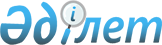 О проекте Указа Президента Республики Казахстан "Об изменениях в административно-территориальном устройстве Акмолинской области"Постановление Правительства Республики Казахстан от 27 декабря 2006 года N 1292



      Правительство Республики Казахстан 

ПОСТАНОВЛЯЕТ

:



      внести на рассмотрение Президента Республики Казахстан проект Указа Президента Республики Казахстан "Об изменениях в административно-территориальном устройстве Акмолинской области".

      

Исполняющий обязанности




         Премьер-Министра




      Республики Казахстан



 





Указ Президента Республики Казахстан






 


Об изменениях в административно-территориальном






устройстве Акмолинской области



      В соответствии со статьей 9 Закона Республики Казахстан от 8 декабря 1993 года "Об административно-территориальном устройстве Республики Казахстан" 

ПОСТАНОВЛЯЮ

:



      1. Перенести административный центр Целиноградского района Акмолинской области из поселка Коктал города Астаны в село Малиновка Малиновского сельского округа Целиноградского района.



      2. Правительству Республики Казахстан до 1 апреля 2007 года принять необходимые меры по реализации пункта 1 настоящего Указа.



      3. Настоящий Указ вводится в действие со дня подписания.

      

Президент




Республики Казахстан


					© 2012. РГП на ПХВ «Институт законодательства и правовой информации Республики Казахстан» Министерства юстиции Республики Казахстан
				